National and Statewide Data Series
Sexual and reproductive health These key Australian and Victorian datasets and reports may be useful where local government level data is not available in the Women’s Health Atlas, or where broader context is needed. ________________________________________________________________________________ContentsOverviewContraceptionFertility and assisted reproductionPregnancy and maternal healthSexual healthAboriginal and Torres Strait Islander womenMigrant and refugee womenOlder womenWomen with disabilitiesFeedback and suggestions________________________________________________________________________________OverviewThe health of Australia’s females
Australian Institute of Health and Welfare, 2023- Sexual health
- Reproductive healthEnding the postcode lottery: addressing barriers to sexual, maternity and reproductive healthcare in Australia
Australia. Parliament. Senate Standing Committee on Community Affairs, 2023Victorian women’s sexual and reproductive health plan 2022-30
Victoria, Department of Health, 2022Delivering optimal sexual and reproductive health outcomes for Victorian women: priorities for the next women’s sexual and reproductive health plan 2021-2025. 
Women’s Health Victoria, 2021Reproductive health: Contraception, conception, and change of life: findings from the Australian Longitudinal Study on Women’s Health 
Australian Longitudinal Study on Women’s Health, 2021Spotlight on pandemics and women’s sexual and reproductive health 
Women’s Health Victoria, 2020Reproductive health policy brief 
Australian Longitudinal Study on Women’s Health, 2019ContraceptionMapping availability of sexual and reproductive health pharmaceuticals in Melbourne’s Northern Metropolitan Region
Women’s Health In the North, 2022Victorian rural women’s access to family planning services: survey report
rural services of the Women’s Health Association of Victoria, 2012Fertility and assisted reproductionThe Household, Income and Labour Dynamics in Australia Survey: selected findings from Waves 1 to 19: Chapter 2: Households and family life
Melbourne Institute of Applied Economic and Social Research. University of Melbourne, 2021.
- Fertility and fertility intentions - p. 10-15Assisted reproductive technology in Australia and New Zealand 2019
National Perinatal Epidemiology and Statistics Unit. University of New South Wales, 2021Pregnancy and maternal healthVictoria’s mothers, babies and children 2021 report and presentations 
Consultative Council on Obstetric and Paediatric Mortality and Morbidity (CCOPMM), 2023National Perinatal Data Collection: data availability resource [Report] Australian Institute of Health and Welfare, 2023Directory of pregnancy and childbirth data at the national and state/territory level, with the years available, history of data development, and practical information for data users.Mothers and babies reports – and related Mothers and babies data 
Australian Institute of Health and Welfare, ongoing- Australia’s Mothers and Babies
- Maternal Deaths
- National Core Maternity Indicators
- Older Mothers
- Stillbirths and Neonatal DeathsCOVID-19 Survey reports 2020 
Australian Longitudinal Study on Women’s Health, 2020- Pregnancy, contraception - report 10 Pregnancy and maternal health policy brief 
Australian Longitudinal Study on Women’s Health, 2019Spatial variation in Aboriginal and Torres Strait Islander women’s access to 4 types of maternal health services
Australian Institute of Health and Welfare, 2017Local Government Performance Framework: Full Data Set (Excel file)
Know Your Council, annualMaternal and child health participation data for every Victorian LGA – latest 5 years
MC2 - % of infants / MC4 - % of children / MC5 - % of Aboriginal childrenSexual healthSexual health policy brief 
Australian Longitudinal Study on Women’s Health, 2019Love during lockdown: findings from an online survey examining the impact of COVID-19 on the sexual health of people living in Australia
Sexually Transmitted Infections, 2020Aboriginal and Torres Strait Islander women: sexual and reproductive healthVictorian Aboriginal sexual and reproductive health plan 2022-30
Victorian Aboriginal Community Controlled Health Organisation, 2022Aboriginal and Torres Strait Islander Health Performance Framework: Measures 
Australian Institute of Health and Welfare, 2024Tier 2.21: Health behaviours during pregnancy
Tier 3.01: Antenatal careWiyi Yani U Thangani (Women’s Voices): Securing Our Rights, Securing Our Future Report 
Australian Human Rights Commission, 2020.Chapter 12.5: Women’s sexual and reproductive health education, pp. 404-412Spatial variation in Aboriginal and Torres Strait Islander women’s access to 4 types of maternal health services
Australian Institute of Health and Welfare, 2017Migrant and refugee women: sexual and reproductive healthData Report: Sexual and Reproductive Health 
Multicultural Centre for Women’s Health, 2021Summarises the latest available data across a range of areas that impact on the SRH of migrant and refugee women in Australia. Outlines key and emerging issues, and considerations for policy, programs and service deliveryRefugee and migrant women's engagement with sexual and reproductive health care in Australia: A socio-ecological analysis of health care professional perspectives
PLoS ONE, 2017Submission to the Select Committee on Stillbirth Research and Education Inquiry into the future of stillbirth research and education in Australia
Multicultural Centre for Women’s Health, 2018Sexual and Reproductive Health of Migrant and Refugee Women
Western Sydney University, 2017Women from migrant and refugee backgrounds’ perceptions and experiences of the continuum of maternity care in Australia: A qualitative evidence synthesis
Women and Birth, 2021Older women: sexual  and reproductive healthSex, Age & Me: a national study of sex, sexual health, and relationships among older Australians
Australian Research Centre in Sex, Health and Society; La Trobe University, 2017Yes, older people are having sex: we need to talk about it
Pursuit (University of Melbourne), 2021Do we need to worry about sexually transmissible infections (STIs) in older women in Australia? an investigation of STI trends between 2000 and 2018
Sexual Health, 2020Women with disabilities: sexual and reproductive healthFacts on sexual and reproductive health of women with disabilities
Women with Disabilities Victoria, 2021Recognising disabilities vital to improve maternal outcomes, say researchers
Royal Women’s Hospital, 2021______________________________________________________________________________Feedback and suggestionsWe welcome feedback and/or suggestions for key Australian and Victorian datasets to consider including in this resource. Please send an email to: atlas@whv.org.au 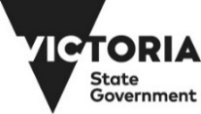 